17. siječnja 2020.  učenici 5. razreda Medicinske škole Karlovac, sa svojom nastavnicom Vanjom Pranjić, održali su interesantna i poučna interaktivna predavanja za sve naše učenike prvih i drugih razreda. Uz power point prezentaciju i elokventna izlaganja i objašnjavanja mladih edukatora učenici su mogli shvatiti važnost ove teme za mlade i polučiti korisne informacije koje će moći primjenjivati u svom svakodnevnom životu.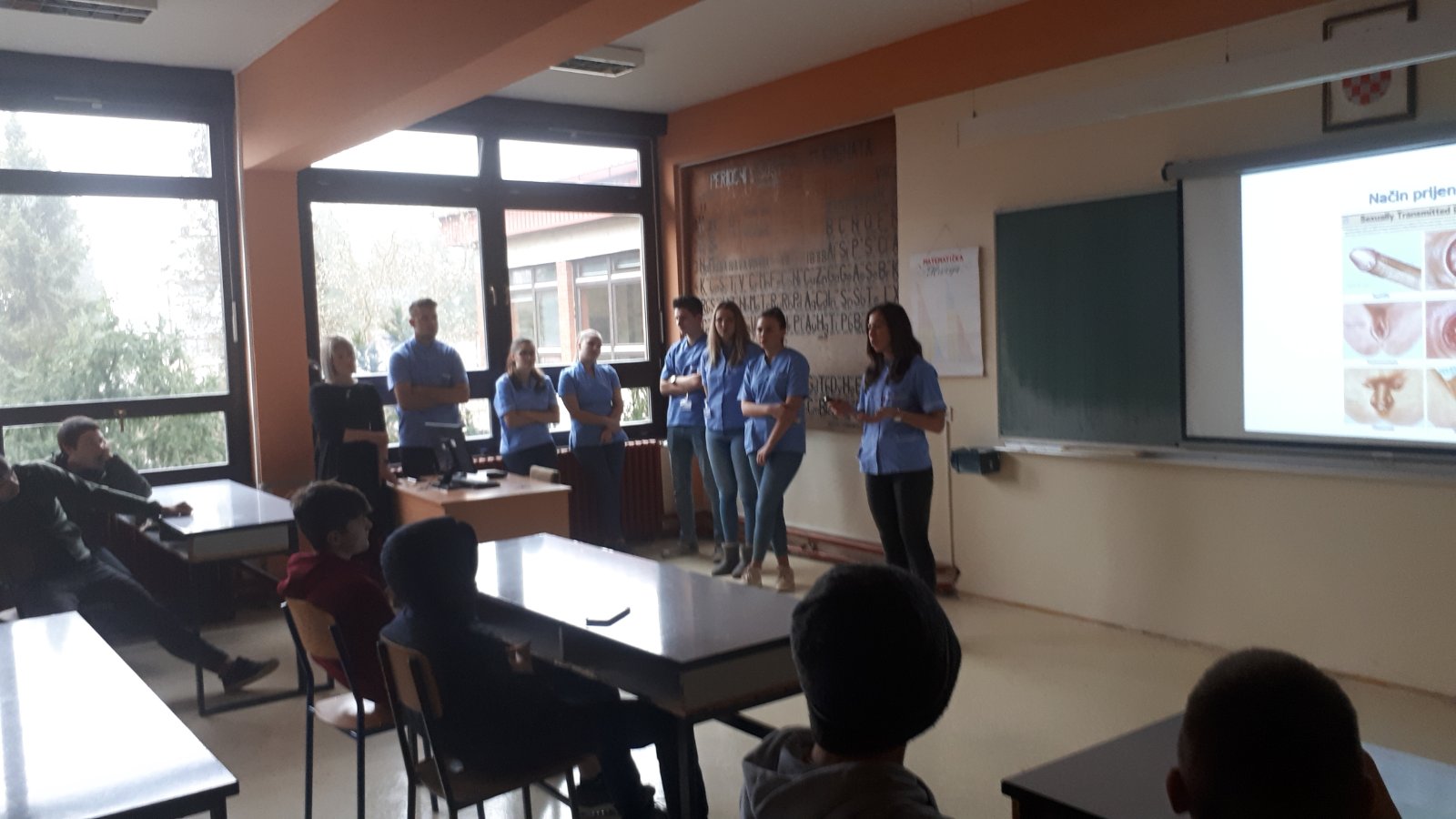 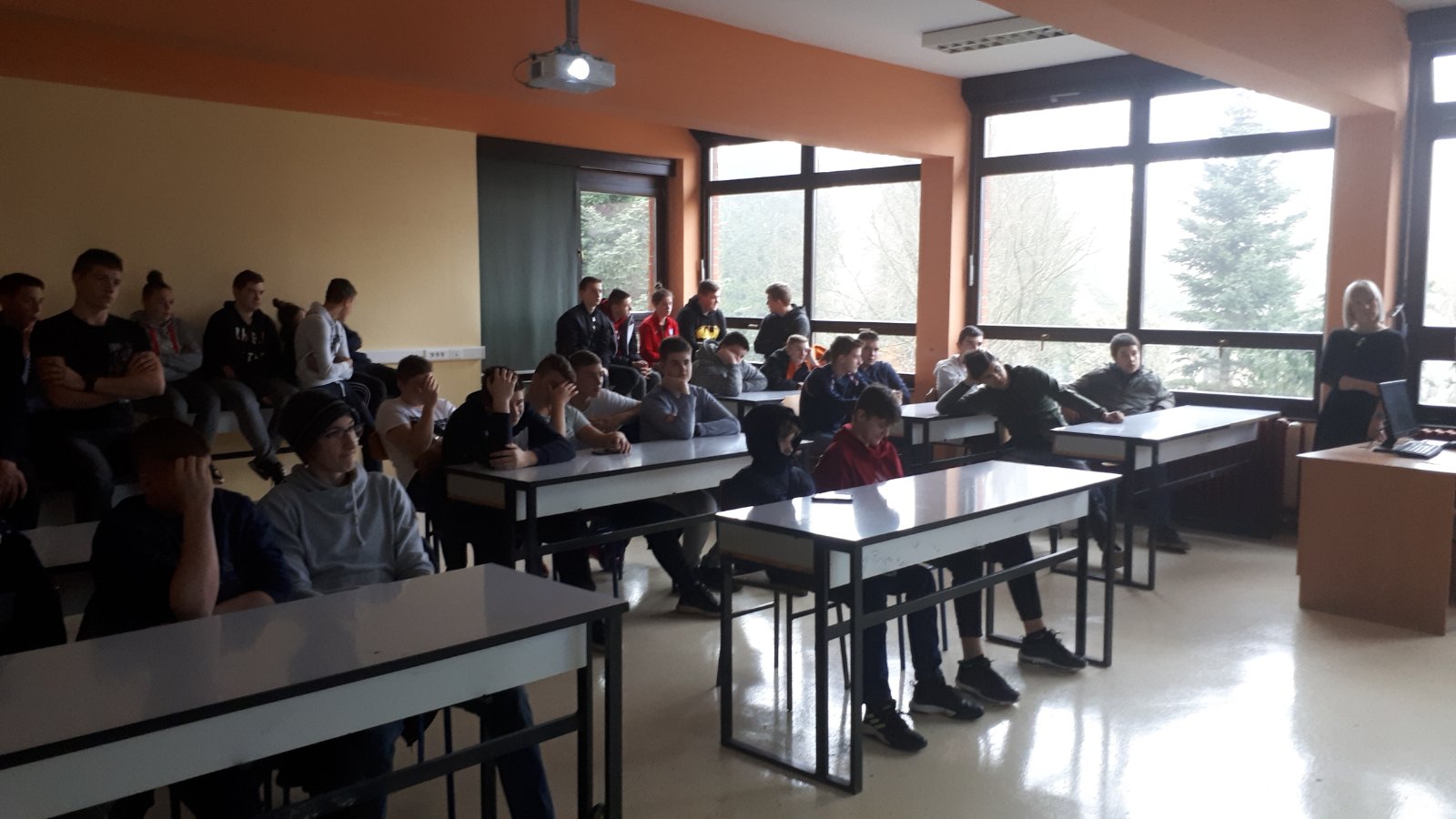 